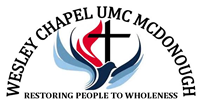 Let’s get ready for Communion!Greetings and blessings Wesley Chapel Family and Friends, “We believe the Sacraments, ordained by Christ, are symbols and pledges of the Christian’s profession and of God’s love toward us. They are means of grace by which God works invisibly in us, quickening, strengthening and confirming our faith in him.  As we prepare for a 1st Sunday, amid the Coronavirus Pandemic, let us stay connected with a service of communion during this time of Social Distancing, Sheltering in Place, and worshipping via social media.  You may participate in Holy Communion from your home as I will lead it via teleconference and video. A teleconference sermon followed by the Communion Liturgy will take place at 8:00 AM and 9:45 AM on 1st Sunday.  Call (605) 475-4700, then enter Access Code 457869 followed by the # sign. Each family is asked to purchase Grape Juice.  Grape Juice is preferable.  If you do not have grape juice, use your best judgment on a replacement.  The point is to participate in the body and blood of Christ.   Each family is asked to purchase Bread or Crackers. Use your best judgment on what to use.  Please do not use items that “water down” the sacred nature of the Eucharist. Pastor will lead the liturgy. The Liturgy for Communion (A Service of Word and Table III) is attached.  Holy Communion is still a community act of worship. What do we say as we share the elements? Break the bread into pieces and say to one another, “The body of Christ, given for you.” Once everyone in your family has a piece of bread, you can then share the cup and say to one another, “The blood of Christ, given for you.” Each member of your family should take turns dipping the bread into the cup, and then everyone can receive the elements together. What do we do with leftovers? Please remember that these are consecrated elements. Dispose of them in a sacred fashion. Since the elements came from the ground (wheat, grapes, etc.) they should go back into the ground. Thus, break the bread into small pieces and scatter them outside and pour the juice onto the ground. I look forward to sharing Communion with you in this special way. You and your families are in my persistent prayers. Boasting only in The Lord!    William Bert Neal III, Pastor         A SERVICE OF WORD AND TABLE III THE GREAT THANKSGIVING The Lord be with you. And also with you. Lift up your hearts. We lift them up to the Lord. Let us give thanks to the Lord our God. It is right to give our thanks and praise. And so, with your people on earth and all the company of heaven we praise your name and join their unending hymn: Holy, holy, holy Lord, God of power and might, heaven and earth are full of your glory. Hosanna in the highest. Blessed is he who comes in the name of the Lord. Hosanna in the highest. And so, in remembrance of these your mighty acts in Jesus Christ, we offer ourselves in praise and thanksgiving as a holy and living sacrifice, in union with Christ’s offering for us, as we proclaim the mystery of faith. Christ has died; Christ is risen; Christ will come again. All honor and glory is yours, almighty Father (God), now and forever. Amen. THE LORD’S PRAYER GIVING THE BREAD AND CUP The body of Christ, given for you. Amen. The blood of Christ, given for you. Amen. 